AGIC – Llif Cleifion – Llwybr Strôc – Adolygiad Cenedlaethol – Holiadur i Gleifion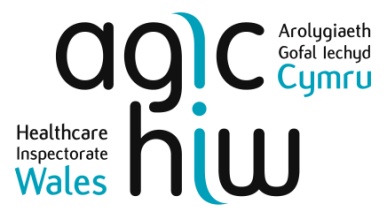 
Mae Arolygiaeth Gofal Iechyd Cymru (AGIC), fel yr arolygiaeth a rheoleiddiwr annibynnol ar gyfer gofal iechyd yng Nghymru, yn gyfrifol am wirio bod pobl yng Nghymru yn derbyn gofal iechyd o ansawdd da.Rydym yn cynnal adolygiad cenedlaethol ar hyn o bryd i asesu effaith unrhyw oedi wrth asesu neu drin cleifion. Rydym yn defnyddio’r llwybr strôc i asesu ansawdd llif cleifion. Rydym am ddeall yr hyn sy'n cael ei wneud i liniaru unrhyw niwed i'r rheiny sy'n aros am ofal a deall sut mae ansawdd a diogelwch gofal yn cael eu cynnal drwy'r llwybr strôc. Bydd eich profiad yn ein helpu i nodi arferion da a gwelliannau lle mae eu hangen, er mwyn darparu gwell gofal i gleifion yng Nghymru.

Gofynnir ichi ein helpu trwy gwblhau'r holiadur byr hwn. Dylech ond gwblhau'r holiadur hwn os ydych chi, rhywun yr ydych yn gofalu amdano, neu aelod o'ch teulu wedi mynd i'r ysbyty â symptomau strôc yn ystod y flwyddyn ddiwethaf. Os yw eich profiad yn dyddio'n ôl i fwy na blwyddyn yn ôl, byddwn yn defnyddio'r wybodaeth at ddibenion gwybodaeth yn unig.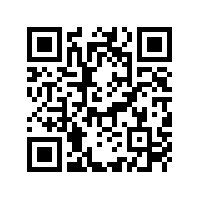 Mae'r holiadur yn ddienw, felly ni fydd modd i unrhyw un eich adnabod o'ch atebion. Bydd y crynodeb o'r canlyniadau yn cael ei ddefnyddio ochr yn ochr ag unrhyw dystiolaeth a gesglir trwy ein gwaith maes fel rhan o'n canfyddiadau cyffredinol.
Fel arall, gallwch gwblhau ein harolwg ar-lein, sydd ar gael drwy'r cod QR a ddarperir (gan ddefnyddio'r camera neu'r sganiwr ar eich ffôn).Diolch am eich cymorth.Gan feddwl am eich ymweliad diwethaf â'r ysbyty gyda symptomau strôc, atebwch y cwestiynau canlynol.Teithio yn yr ambiwlans Cwblhewch adran (cwestiynau 9 – 10) yn unig os yw'n berthnasol. Os na, neidiwch i gwestiwn 11Cyrraedd yr ysbytyAsesuEich triniaethYsbyty arallCwblhewch adran (cwestiynau 17–19) yn unig os yw'n berthnasol. Os na, neidiwch i gwestiwn 20Aros yn yr ysbytyCwblhewch adran (cwestiynau 21-23) yn unig os yw'n berthnasol. Os na, neidiwch i gwestiwn 24Eich gofalRhyddhauRhyddhau o'r ysbytyIaithY GymraegProfiad cyffredinolDefnyddio ymatebionByddwn yn cyhoeddi ein canfyddiadau mewn adroddiad arolygu a fydd yn cael ei gyhoeddi ar ein gwefan o fewn tri mis i'n hymweliad:www.agic.org.uk . Rydym yn aml yn defnyddio sylwadau go iawn gan gleifion yn ein hadroddiadau i ddangos i'r cyhoedd yr hyn y mae cleifion yn ei ddweud am ansawdd y gwasanaeth a ddarperir. Mae'r sylwadau'n ddi-enw gan nad ydym yn gwybod pwy sydd wedi cwblhau pob holiadur.CydraddoldebDywedwch wrthym amdanoch chiDiolch am gwblhau'r holiadur hwn.Os hoffech siarad ag AGIC i drafod unrhyw agweddau ar y gofal yr ydych wedi'i dderbyn yma neu unrhyw elfennau o'r holiadur hwn, ffoniwch 0300 062 8163 neu anfonwch neges e-bost at agic@llyw.cymru.Gellir gweld gwybodaeth am ein dyletswyddau cyfreithiol mewn perthynas â'r data a gasglwyd yn yr arolwg hwn yma: https://agic.org.uk/polisi-preifatrwydd.A allech ddweud wrthym ym mha rinwedd yr ydych yn llenwi'r ffurflen? (Ticiwch bob un sy'n berthnasol)A allech ddweud wrthym ym mha rinwedd yr ydych yn llenwi'r ffurflen? (Ticiwch bob un sy'n berthnasol)Claf ydwyfPerthynas/gofalwr claf ydwyfArall (nodwch):Cyn ichi gael eich strôc, a oeddech wedi ystyried eich hunan i fod mewn perygl o gael un?Cyn ichi gael eich strôc, a oeddech wedi ystyried eich hunan i fod mewn perygl o gael un?OeddwnNac oeddwnDdim wedi'i ystyriedCyn ichi gael eich strôc, a oeddech wedi trafod ffactorau risg posibl strôc gyda gweithiwr gofal iechyd proffesiynol?Cyn ichi gael eich strôc, a oeddech wedi trafod ffactorau risg posibl strôc gyda gweithiwr gofal iechyd proffesiynol?Cyn ichi gael eich strôc, a oeddech wedi trafod ffactorau risg posibl strôc gyda gweithiwr gofal iechyd proffesiynol?Oeddwn – meddyg teuluOeddwn – arall (nodwch):Oeddwn – arall (nodwch):Oeddwn – arall (nodwch):Nac oeddwnYm mha ardal awdurdod lleol ydych chi'n byw?Pryd y gwnaethoch fynychu'r ysbyty gyda symptomau strôc?Pryd y gwnaethoch fynychu'r ysbyty gyda symptomau strôc?Cyn mis Mawrth 2020Rhwng mis Mawrth 2020 a mis Mawrth 2021Ar ôl mis Mawrth 2021Pa fath o strôc gawsoch chi?Pa fath o strôc gawsoch chi?Gwaedlifol (gwaed ar yr ymennydd)Isgemia (clot ar yr ymennydd)Ddim yn siŵrPa mor hir ar ôl i'r symptomau ddechrau y gwnaethoch gysylltu â gwasanaethau gofal iechyd?Pa mor hir ar ôl i'r symptomau ddechrau y gwnaethoch gysylltu â gwasanaethau gofal iechyd?Cyn gynted ag y dechreuais i brofi symptomauO fewn y 4 awr gyntafO fewn 24 awrDros 24 awrSut y gwnaethoch deithio i'r ysbyty?Sut y gwnaethoch deithio i'r ysbyty?Mewn ambiwlans (Q9)Arall (nodwch): (Q11)Pa mor hir y gwnaethoch chi aros i'r ambiwlans eich cyrraedd?Pa mor hir y gwnaethoch chi aros i'r ambiwlans eich cyrraedd?Llai na 30 munudRhwng 30 munud ac 1 awrRhwng 1 awr a 2 awrRhwng 2 awr a 4 awrDros 4 awrA wnaeth eich symptomau waethygu wrth aros am yr ambiwlans?A wnaeth eich symptomau waethygu wrth aros am yr ambiwlans?DoNaddoPa ysbyty aethoch chi iddo?Pa ysbyty aethoch chi iddo?Pa mor hir cyn i chi gyrraedd yr ysbyty y dechreuodd y symptomau?Pa mor hir cyn i chi gyrraedd yr ysbyty y dechreuodd y symptomau?Llai nag awrRhwng awr a 4 awrDros 4 awrAnhysbysPa mor fuan ar ôl cyrraedd yr ysbyty gawsoch chi eich gweld gan nyrs neu feddyg?Pa mor fuan ar ôl cyrraedd yr ysbyty gawsoch chi eich gweld gan nyrs neu feddyg?O fewn 15 munudRhwng 15 munud ac awrDros awrNid wyf yn gwybod / Roeddwn yn rhy sâl i sylwiPa mor hir y gwnaethoch chi aros cyn cael sgan, ar ôl i chi gyrraedd yr ysbyty?Pa mor hir y gwnaethoch chi aros cyn cael sgan, ar ôl i chi gyrraedd yr ysbyty?Llai na 30 munudRhwng 30 munud ac awrDros awrNi chefais sganNid wyf yn gwybod / Roeddwn yn rhy sâl i sylwiPa driniaeth gawsoch?Pa driniaeth gawsoch?Meddyginiaeth chwalu clotiau (thrombolysis)Llawdriniaeth (thrombectomi)Meddyginiaeth drwy'r gegAnhysbysArall (nodwch):A gawsoch eich trosglwyddo i ysbyty arall ar gyfer eich triniaeth?A gawsoch eich trosglwyddo i ysbyty arall ar gyfer eich triniaeth?Do (Q17)Naddo (Q20)Ddim yn siŵr (Q20)Pam y cawsoch eich trosglwyddo i ysbyty arall?Pam y cawsoch eich trosglwyddo i ysbyty arall?I gael derbyn gofal arbenigolAr gyfer adsefydluDdim yn siŵrArall (nodwch yma):I ba ysbyty y cawsoch eich trosglwyddo?I ba ysbyty y cawsoch eich trosglwyddo?Pa mor hir y gwnaethoch aros am eich trosglwyddiad?Pa mor hir y gwnaethoch aros am eich trosglwyddiad?O fewn 24 awrDros 24 awrDdim yn siŵrA wnaethoch chi aros yn yr ysbyty?A wnaethoch chi aros yn yr ysbyty?Do, ar ward strôc (Q21)Do, nid ar ward strôc (Q21)Naddo (Q24)Pa mor hir y gwnaethoch aros yn yr ysbyty?Pa mor hir y gwnaethoch aros yn yr ysbyty?Llai nag wythnosRhwng wythnos a misRhwng mis a 6 misDros 6 misYn yr ysbyty o hydA oeddech yn teimlo bod y ward yn addas i'ch anghenion gofal a thriniaeth?A oeddech yn teimlo bod y ward yn addas i'ch anghenion gofal a thriniaeth?OeddwynNac oeddwynI ba raddau yr ydych yn cytuno neu anghytuno gyda phob un o'r datganiadau canlynol:I ba raddau yr ydych yn cytuno neu anghytuno gyda phob un o'r datganiadau canlynol:I ba raddau yr ydych yn cytuno neu anghytuno gyda phob un o'r datganiadau canlynol:I ba raddau yr ydych yn cytuno neu anghytuno gyda phob un o'r datganiadau canlynol:I ba raddau yr ydych yn cytuno neu anghytuno gyda phob un o'r datganiadau canlynol:I ba raddau yr ydych yn cytuno neu anghytuno gyda phob un o'r datganiadau canlynol:Cytuno'n gryfCytunoAnghytunoAnghytuno'n gryfAmherth-nasolGwnaeth y staff fy nhrin ag urddas a pharchGwnaeth y staff fy nhrin ag urddas a pharchRhoddodd y staff ofal imi pan oedd ei angen arnafRhoddodd y staff ofal imi pan oedd ei angen arnafRoedd gennyf amser i fwyta fy mwyd ar fy nghyflymder fy hunanRoedd gennyf amser i fwyta fy mwyd ar fy nghyflymder fy hunanGwnaeth y staff fy helpu i fwyta ac yfed os oedd angen cymorth arnafGwnaeth y staff fy helpu i fwyta ac yfed os oedd angen cymorth arnafRoedd gennyf fynediad at ddŵr ar y ward drwy'r amserRoedd gennyf fynediad at ddŵr ar y ward drwy'r amserGwnaeth y staff fy helpu gyda'm hanghenion toiled mewn modd sensitifGwnaeth y staff fy helpu gyda'm hanghenion toiled mewn modd sensitifRoedd gennyf fynediad at seinydd drwy'r amser y gallwn ei ddefnyddioRoedd gennyf fynediad at seinydd drwy'r amser y gallwn ei ddefnyddioPan ddefnyddiais y seinydd, daeth y staff atafPan ddefnyddiais y seinydd, daeth y staff atafA oeddech yn teimlo bod y staff yn gwrando arnoch ynglŷn â'ch anghenion iechyd, gofal a thriniaeth?A oeddech yn teimlo bod y staff yn gwrando arnoch ynglŷn â'ch anghenion iechyd, gofal a thriniaeth?OeddwnWeithiauNac oeddwnA oeddech yn teimlo y rhoddwyd digon o wybodaeth ichi i'ch helpu i ddeall eich iechyd, eich gofal a'ch triniaeth?A oeddech yn teimlo y rhoddwyd digon o wybodaeth ichi i'ch helpu i ddeall eich iechyd, eich gofal a'ch triniaeth?OeddwnNac oeddwnA oeddech chi'n ymwneud cymaint ag yr oeddech chi'n dymuno bod mewn penderfyniadau am eich iechyd, eich gofal a’ch thriniaeth?A oeddech chi'n ymwneud cymaint ag yr oeddech chi'n dymuno bod mewn penderfyniadau am eich iechyd, eich gofal a’ch thriniaeth?OeddwnNac oeddwnDdim yn berthnasol – rhy sâlA oedd eich teulu/ffrindiau yn ymwneud cymaint ag yr oeddech yn dymuno iddynt fod mewn penderfyniadau am eich iechyd, gofal a thriniaeth?A oedd eich teulu/ffrindiau yn ymwneud cymaint ag yr oeddech yn dymuno iddynt fod mewn penderfyniadau am eich iechyd, gofal a thriniaeth?OeddentWeithiauNac oeddentDdim yn berthnasolA wnaethoch dderbyn y therapïau a'r ymyrraeth iechyd yr oedd eu hangen arnoch yn yr ysbyty?Er enghraifft, ffisiotherapi neu therapi iaith a lleferyddA wnaethoch dderbyn y therapïau a'r ymyrraeth iechyd yr oedd eu hangen arnoch yn yr ysbyty?Er enghraifft, ffisiotherapi neu therapi iaith a lleferyddDo, cymaint ag yr oedd ei angen arnafDo, ond dim cymaint ag yr oedd ei angen arnafNaddoDdim yn berthnasolA oeddech yn ymwybodol o unrhyw oedi ar unrhyw adeg yn ystod eich gofal a'ch triniaeth?A oeddech yn ymwybodol o unrhyw oedi ar unrhyw adeg yn ystod eich gofal a'ch triniaeth?A wnaeth staff yr ysbyty ofyn am eich amgylchiadau cartref wrth ystyried eich rhyddhau?A wnaeth staff yr ysbyty ofyn am eich amgylchiadau cartref wrth ystyried eich rhyddhau?DoNaddoA wnaeth staff yr ysbyty drafod eich rhyddhau gyda'ch teulu a'ch ffrindiau?A wnaeth staff yr ysbyty drafod eich rhyddhau gyda'ch teulu a'ch ffrindiau?DoNaddoDdim yn berthnasolA oeddech yn gallu rhannu unrhyw bryderon a oedd gennych am eich rhyddhau gyda'r staff?A oeddech yn gallu rhannu unrhyw bryderon a oedd gennych am eich rhyddhau gyda'r staff?OeddwnNac oeddwnDdim yn berthnasolWrth gwblhau'r arolwg hwn, beth yw eich statws?Wrth gwblhau'r arolwg hwn, beth yw eich statws?Rwyf dal yn yr ysbyty (Q40)Rwyf wedi cael fy rhyddhau (Q34)A oedd yn rhaid ichi aros am eich pecyn gofal cymdeithasol?A oedd yn rhaid ichi aros am eich pecyn gofal cymdeithasol?Hyd at wythnosRhwng wythnos a misRhwng mis a thri misDros dri misDim arosAmherthnasolA wnaethoch deimlo bod amseriad eich rhyddhau'n addas?A wnaethoch deimlo bod amseriad eich rhyddhau'n addas?DoNaddo – cefais fy rhyddhau'n rhy fuanNaddo – roedd oedi wrth fy rhyddhauSylwadau:  I ble gawsoch eich rhyddhau?I ble gawsoch eich rhyddhau?Fy nghartref fy hunanCartref gofalYsbyty arallWard adsefydluCartref perthynasArall (nodwch):A gawsoch becyn gwybodaeth ôl-ofal pan adawsoch yr ysbyty?Gallai hwn gynnwys taflenni / manylion cyswllt / grwpiau cymorth sydd ar gael i'w defnyddio gartref, e.e. y Gymdeithas StrôcA gawsoch becyn gwybodaeth ôl-ofal pan adawsoch yr ysbyty?Gallai hwn gynnwys taflenni / manylion cyswllt / grwpiau cymorth sydd ar gael i'w defnyddio gartref, e.e. y Gymdeithas StrôcDoDo, ond nid oedd yn cynnwys popeth yr oedd arnaf ei angenNaddoWrth baratoi ar gyfer cael eich rhyddhau, a gawsoch wybod am unrhyw feddyginiaeth yr oedd angen i chi ei chymryd gartref?Wrth baratoi ar gyfer cael eich rhyddhau, a gawsoch wybod am unrhyw feddyginiaeth yr oedd angen i chi ei chymryd gartref?DoNaddoAmherthnasolYn dilyn eich rhyddhau, a wnaethoch dderbyn y therapïau a'r gofal iechyd yr oedd eu hangen arnoch?Megis adolygiad dilynol gyda meddyg ymgynghorol strôc, therapïau parhaus, atgyfeirio i wasanaeth iechyd meddwl.Yn dilyn eich rhyddhau, a wnaethoch dderbyn y therapïau a'r gofal iechyd yr oedd eu hangen arnoch?Megis adolygiad dilynol gyda meddyg ymgynghorol strôc, therapïau parhaus, atgyfeirio i wasanaeth iechyd meddwl.DoDo, ond nid popeth yr oedd ei angen arnafNaddoDdim yn berthnasolBeth yw eich iaith ddewisol?Beth yw eich iaith ddewisol?Cymraeg (41)Saesneg (Q44)Arall (nodwch): (44)A gynigiwyd yn rhagweithiol y cyfle ichi siarad Cymraeg trwy gydol eich taith fel claf?A gynigiwyd yn rhagweithiol y cyfle ichi siarad Cymraeg trwy gydol eich taith fel claf?DoWeithiauNaddoOs do, a wnaeth hynny wneud gwahaniaeth ichi?A wnaethoch deimlo'n gyfforddus yn defnyddio'r Gymraeg yn yr ysbyty / amgylchedd y ward, ni waeth a ofynnwyd i chi beth oedd eich dewis iaith?A wnaethoch deimlo'n gyfforddus yn defnyddio'r Gymraeg yn yr ysbyty / amgylchedd y ward, ni waeth a ofynnwyd i chi beth oedd eich dewis iaith?DoNaddoA oedd gwybodaeth am ofal iechyd ar gael ichi yn Gymraeg?A oedd gwybodaeth am ofal iechyd ar gael ichi yn Gymraeg?OeddNac oeddDdim yn berthnasolYn gyffredinol, sut byddech yn sgorio'r gwasanaeth y gwnaethoch ei dderbyn?Yn gyffredinol, sut byddech yn sgorio'r gwasanaeth y gwnaethoch ei dderbyn?Da iawnDaGwaelGwael iawnSut gallai'r GIG wella'r gwasanaeth y mae'n ei ddarparu i gleifion strôc?Sut gallai'r GIG wella'r gwasanaeth y mae'n ei ddarparu i gleifion strôc?A oes unrhyw beth arall yr hoffech ei ddweud wrthym am y gwasanaeth y gwnaethoch ei dderbyn?A oes unrhyw beth arall yr hoffech ei ddweud wrthym am y gwasanaeth y gwnaethoch ei dderbyn?A ydych yn cytuno y gall AGIC ddefnyddio unrhyw un o'r sylwadau y gallech fod wedi'u darparu yn y bylchau testun rhydd yn yr holiadur hwn o fewn ei adroddiad arolygu?A ydych yn cytuno y gall AGIC ddefnyddio unrhyw un o'r sylwadau y gallech fod wedi'u darparu yn y bylchau testun rhydd yn yr holiadur hwn o fewn ei adroddiad arolygu?YdwNac ydwA ydych yn teimlo y gallwch gael mynediad at y gofal iechyd cywir ar yr adeg gywir?(Heb ystyried eich Oedran, Anabledd, Ailbennu rhywedd, Priodas a phartneriaeth sifil, Beichiogrwydd a mamolaeth, Crefydd neu gred, Rhyw a chyfeiriadedd rhywiol). A ydych yn teimlo y gallwch gael mynediad at y gofal iechyd cywir ar yr adeg gywir?(Heb ystyried eich Oedran, Anabledd, Ailbennu rhywedd, Priodas a phartneriaeth sifil, Beichiogrwydd a mamolaeth, Crefydd neu gred, Rhyw a chyfeiriadedd rhywiol). YdwNac ydwMae’n well gennyf beidio â dweudSylwadau:A ydych wedi wynebu gwahaniaethu wrth gyrchu neu ddefnyddio’r gwasanaeth iechyd hwn ar sail y canlynol:A ydych wedi wynebu gwahaniaethu wrth gyrchu neu ddefnyddio’r gwasanaeth iechyd hwn ar sail y canlynol:Nac ydwOedranAnableddAilbennu rhyweddPriodas a phartneriaeth sifilBeichiogrwydd a mamolaethHilCrefydd neu gredRhywCyfeiriadedd rhywiolArallMae’n well gennyf beidio â dweudSylwadau:Beth yw eich oedran?Beth yw eich oedran?17 oed neu’n iau18-29 30-49 50-69 70 a hŷnMae’n well gennyf beidio â dweudA oes gennych unrhyw gyflyrau neu salwch corfforol neu iechyd meddwl sy'n para neu y disgwylir y byddant yn para am o leiaf 12 mis?Yr hyn a olygir gennym gan ‘gyflyrau neu salwch corfforol neu iechyd meddwl’ – Mae hwn ynglŷn â chyflyrau, salwch neu namau a allai fod gennych. Dylech ystyried cyflyrau sy'n cael effaith arnoch drwy'r amser a'r rhai sy'n ailgynnau o bryd i'w gilydd. Gallai'r rhain gynnwys, er enghraifft, gyflyrau synhwyraidd, cyflyrau datblygiadol neu namau dysgu.A oes gennych unrhyw gyflyrau neu salwch corfforol neu iechyd meddwl sy'n para neu y disgwylir y byddant yn para am o leiaf 12 mis?Yr hyn a olygir gennym gan ‘gyflyrau neu salwch corfforol neu iechyd meddwl’ – Mae hwn ynglŷn â chyflyrau, salwch neu namau a allai fod gennych. Dylech ystyried cyflyrau sy'n cael effaith arnoch drwy'r amser a'r rhai sy'n ailgynnau o bryd i'w gilydd. Gallai'r rhain gynnwys, er enghraifft, gyflyrau synhwyraidd, cyflyrau datblygiadol neu namau dysgu.OesNac oesDdim am ddweudBeth yw eich oedran?Beth yw eich oedran?17 oed neu’n iau18-29 30-49 50-69 70 a hŷnMae’n well gennyf beidio â dweudBeth yw eich rhyw?Beth yw eich rhyw?BenywaiddGwrywaiddMae’n well gennyf beidio â dweudA yw'r rhywedd yr ydych chi'n uniaethu ag ef yr un â'r rhyw a gofrestrwyd adeg eich genedigaeth?A yw'r rhywedd yr ydych chi'n uniaethu ag ef yr un â'r rhyw a gofrestrwyd adeg eich genedigaeth?YdyNac ydyRhowch hunaniaeth rhywedd, os ydych yn dymuno:Mae’n well gennyf beidio â dweudPa un o'r canlynol sy'n disgrifio eich cyfeiriadedd rhywiol orau?Pa un o'r canlynol sy'n disgrifio eich cyfeiriadedd rhywiol orau?Heterorywiol neu StrêtHoyw neu LesbiaiddDeurywiolCyfeiriadedd rhywiol arall- nodwchMae’n well gennyf beidio â dweudBeth yw eich grŵp ethnigrwydd?Beth yw eich grŵp ethnigrwydd?GwynCymysg / grwpiau aml-ethnigAsiaidd neu Asiaidd PrydeinigDu / Affricanaidd / Caribïaidd / Du PrydeinigGrŵp ethnig arall:Mae’n well gennyf beidio â dweudBeth yw eich crefydd?Beth yw eich crefydd?Dim crefyddCristnogol (gan gynnwys eglwys Lloegr, catholig, protestannaidd, a phob enwad Cristnogol arall)BwdhaiddHindŵaiddIddewigMwslimaiddSikhaiddDdim am ddweudUnrhyw grefydd arall - nodwch